ПОЗИВ ЗА ПОДНОШЕЊЕ ПОНУДА У ПОСТУПKУ ЈАВНЕ НАБАВКЕ МАЛЕ ВРЕДНОСТИ„Услуга издавања сертификата о енергетским својствима зграде објекта Ургентног центра -објекат 1 и 2, Клиничког центра Србије у Београду“, број набавке: ЈНМВ/47-2020/РДНазив, адреса и интернет страница наручиоца: Влада Републике Србије, Канцеларија за управљање јавним улагањима, Ул. Немањина бр. 11, http://www.obnova.gov.rs Врста наручиоца:  органи државне управеРепублика Србија је закључила уговоре о кредиту са Европском инвестиционом банком и Банком за развој Савета Европе за финансирање пројекта „Истраживање и развој у јавном сектору“ и намерава да део средстава из овог кредита искористи за плаћања по уговору за потпројекат: Модернизација Ургентног центра Клиничког центра Србије.На основу члана 39. Закона о јавним набавкама („Сл. гласник РС бр. 124/2012, 14/2015 и 68/2015“), те у складу са Законом о потврђивању оквирног уговора о зајму Ф/П 1739 између Банке за развој Савета Европе и Републике Србије („Службени гласник РС“ – Међународни уговори“, број 1/12), Канцеларија за управљање јавним улагањима покреће се поступак јавне набавке мале вредности чији је предмет  „Услуга издавања сертификата о енергетским својствима зграде објекта Урегнтног центра -објекат 1 и 2, Клиничког центра Србије у Београду“, број набавке: ЈНМВ/47-2020/РДПредмет јавне набавке је услуга издавања сертификата о енергетским својствима зграде.Ознака из општег речника набавке: 71240000-Архитектонске, инжењерске услуге и услуге планирања.Уговор о набавци ће бити закључен са најповољнијим понуђачем, у складу са условима одређеним конкурсном документацијом и свим осталим документима који ће чинити саставни део уговора.Реализација уговора се очекује у марту 2020. године.Kритеријум за оцењивање понуда је „најнижа понуђена цена“. Рангирање понуда ће се спровести од најниже до највише понуђене цене.Процењена вредност јавне набавке износи 2.500.000,00 РСД без ПДВ.Сва лица су позвана да учествују без обзира на земљу порекла.Подношење понуде са варијантама није дозвољено. Заинтересовани понуђачи додатне информације могу добити од Наручиоца путем електронске поште на адресу: procurement.rd@pim.gov.rsУслови за учешће и остали елементи набавке детаљно су одређени конкурсном документацијом која ће бити доступна за преузимање свим заинтересованим лицима на интернет страници Наручиоца: http://www.obnova.gov.rs/cirilica/javne-nabavke, као и на Порталу јавних набавки      http://www.portal.ujn.gov.rsKрајњи рок за подношење понуда је 11. март  2020. године до 11 часова пре подне.Понуде морају бити достављене у затвореним ковертама са назнаком: „Услуга издавања сертификата о енергетским својствима зграде објекта Урегнтног центра -објекат 1 и 2, Клиничког центра Србије у Београду“, на адресу: улица Немањина бр. 22-26, Београд, писарница Управе за заједничке послове републичких органа.Понуде које стигну након горе наведеног рока сматраће се неблаговременим. Неблаговремене понуде неће се отварати и биће враћене понуђачима.Отварање понуда биће обављено на адреси: Ул. Крунска бр. 58, Београд, дана 11. марта 2020. године у 13 часова.Отварање понуда је јавно и дозвољено је присуство свим заинтересованим лицима. Искључиво овлашћени представници понуђача имају право на активно учешће у процесу отварања понуда.Одлуку о додели уговора наручилац ће донети у року од 10 дана од дана отварања понуда.Лице за контакт: Драгана Ненадић, е-маил адреса: procurement.rd@pim.gov.rs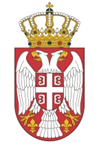 ВЛАДА  РЕПУБЛИКE СРБИЈEKанцеларија за управљање јавним улагањимакао наручилацобјављује